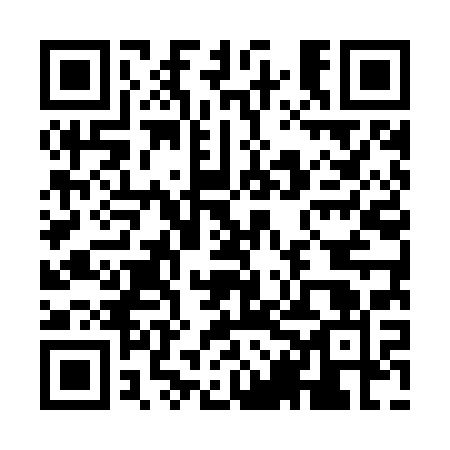 Ramadan times for Juhasztag, HungaryMon 11 Mar 2024 - Wed 10 Apr 2024High Latitude Method: Midnight RulePrayer Calculation Method: Muslim World LeagueAsar Calculation Method: HanafiPrayer times provided by https://www.salahtimes.comDateDayFajrSuhurSunriseDhuhrAsrIftarMaghribIsha11Mon4:254:256:0811:583:565:485:487:2512Tue4:234:236:0611:573:585:495:497:2613Wed4:214:216:0411:573:595:515:517:2814Thu4:194:196:0211:574:005:525:527:2915Fri4:174:176:0011:564:015:545:547:3116Sat4:154:155:5811:564:025:555:557:3217Sun4:134:135:5611:564:045:575:577:3418Mon4:104:105:5411:564:055:585:587:3619Tue4:084:085:5211:554:065:595:597:3720Wed4:064:065:5011:554:076:016:017:3921Thu4:044:045:4811:554:086:026:027:4122Fri4:014:015:4611:544:096:046:047:4223Sat3:593:595:4411:544:106:056:057:4424Sun3:573:575:4211:544:116:076:077:4625Mon3:543:545:4011:544:126:086:087:4726Tue3:523:525:3811:534:146:096:097:4927Wed3:503:505:3611:534:156:116:117:5128Thu3:473:475:3411:534:166:126:127:5229Fri3:453:455:3211:524:176:146:147:5430Sat3:433:435:3011:524:186:156:157:5631Sun4:404:406:2812:525:197:177:178:581Mon4:384:386:2612:515:207:187:188:592Tue4:354:356:2412:515:217:197:199:013Wed4:334:336:2212:515:227:217:219:034Thu4:314:316:2012:515:237:227:229:055Fri4:284:286:1812:505:247:247:249:076Sat4:264:266:1612:505:257:257:259:087Sun4:234:236:1412:505:267:267:269:108Mon4:214:216:1212:495:277:287:289:129Tue4:184:186:1012:495:287:297:299:1410Wed4:164:166:0812:495:297:317:319:16